15 TEMMUZ ANAOKULU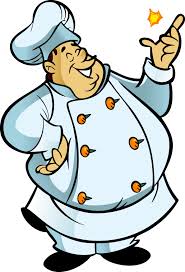                                   MAYIS AYI 1.  HAFTA BESLENME LİSTESİAFİYET OLSUN                                                                                                                                                               Kafiye YÜCELOkul Müdürü GÜNTARİHSABAH(KAHVALTI)/2024PAZARTESİ06/05/2024Simit, Kaşar Peyniri, Domates, AyranSALI07/05/2024Yıldızlı Şehriye Çorbası, Ekmek, KurabiyeÇARŞAMBA08/05/2024Fırında Patates, Kaşar Peyniri, Salatalık, Açık Çay, EkmekPERŞEMBE09/05/2024Karışık Tost, Zeytin, Domates, Ihlamur, ÇilekCUMA10/05/2024Peynirli Patatesli Börek, Meyve Çayı, Zeytin, Salatalık